Хоккейный Клуб «_______________________________» г. Хабаровск                                                                                                                                    (наименование Хоккейного Клуба)ЗАЯВОЧНЫЙ ЛИСТ ХОККЕЙНОГО КЛУБАсезон 20___-20___Список команды Хоккейного КлубаДопуск Хоккеистов к участию в СоревнованииСписок официальных представителей Хоккейного КлубаЦвет игровой формыКапитан и альтернативные капитаныРуководитель Хоккейного Клуба«_______________________________»                                                                                                                           (наименование Хоккейного Клуба)_____________ / ___________________                                                     (подпись)                       (Ф.И.О. руководителя Хоккейного Клуба)«___» ___________ 20___ года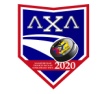 ПРИЛОЖЕНИЕ 4к Регламенту Первенства ХЛХЛ и Розыгрыша Кубка Муравьева-Амурского (спортивного соревнования по хоккею среди мужских любительских команд г. Хабаровска)Оформлено ___ Хоккеистов«___» ___________ 20___Департамент проведения Соревнований_____________ / ___________________          (подпись)                               (Ф.И.О. руководителя Департамента                                                              проведения соревнований)№п/пФамилия, Имя, ОтчествоИгровой номерАмплуа(В, З, Н)Гражданство(РФ)Дата рождения(чч.мм.гггг)Рост(см)Вес(кг)Хват клюшки(Л /  П)Подпись ХоккеистаДопуск врача(допущен / не допущен)1Иванов Иван Иванович1ВРФ01.01.2001195105ЛДопущен2ВРФ390ВРФ4Петров Пётр Петрович2ЗРФ02.02.200218585ПДопущен5ЗРФ6ЗРФ7ЗРФ8ЗРФ9ЗРФ10ЗРФ1129ЗРФ12Александров Александр Александрович 10НРФ03.03.200318075ЛДопущен13НРФ14НРФ15НРФ16НРФ17НРФ18НРФ19НРФ20НРФ21НРФ22НРФ23НРФ24НРФ2599НРФДопущено ___ ХоккеистовПодпись и печать врача Медицинской организации_____________ / ___________________                                                     (подпись)                       (Ф.И.О. врача Медицинской организации)м.п.№п/пФамилия, Имя, ОтчествоГражданство(РФ)Дата рождения(чч.мм.гггг)Занимаемая должность в Хоккейном КлубеКонтактный телефонАдрес электронной почты1Андреев Андрей АндреевичРФ05.05.1975Руководитель Хоккейного Клуба+7 914 000 00 00abcd1975@mail.ru2РФТренер«Домашняя» (темная)Черная«Гостевая» (светлая)БелаяКапитанАлександров Александр Александрович Альтернативный капитан 1Альтернативный капитан 2